Pozdravljeni učenci, Danes sem objavila posnetek razlage o mesecih. Prosim poglejte si ta posnetek, potem pa napišite v zvezek naslov Die Monate und die Jahreszeiten ( Meseci in letni časi) in prepišite spodnje povedi in besede.Za domačo nalogo sledite navodilom tega delovnega lista. Na videoposnetku vam letnega časa zima nisem prevajala, ker besede že večinoma poznate. Sem pa vam jih vseeno dodala tukaj in jih tudi prepišite v zvezek.Der Frühling ist im März, April und Mai.Der Sommer ist im Juni, Juli und August.Der Herbst ist im September, Oktober und November. Der Winter ist im Dezember, Januar und Februar.kalt- mrzloder Schneeman- sneženi možWeihnachten- božičEs schneit. Sneži.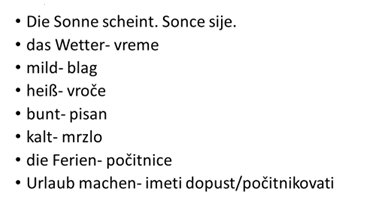 Die Monateder Monat- mesecJanuar                                       FebruarMärzApril MaiJuniJuli AugustSeptemberOktoberNovemberDezemberČe imate kakršnokoli vprašanje, pa mi sporočite prosim.Želim vam uspešno delo in vas lepo pozdravljam Učiteljica Jasmina Gojčič